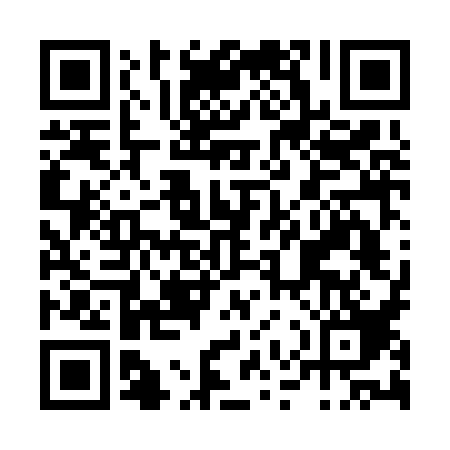 Ramadan times for Refega, PortugalMon 11 Mar 2024 - Wed 10 Apr 2024High Latitude Method: Angle Based RulePrayer Calculation Method: Muslim World LeagueAsar Calculation Method: HanafiPrayer times provided by https://www.salahtimes.comDateDayFajrSuhurSunriseDhuhrAsrIftarMaghribIsha11Mon5:125:126:4412:364:426:296:297:5612Tue5:105:106:4312:364:436:306:307:5713Wed5:085:086:4112:364:446:316:317:5814Thu5:075:076:3912:354:456:326:328:0015Fri5:055:056:3812:354:466:336:338:0116Sat5:035:036:3612:354:476:346:348:0217Sun5:015:016:3412:354:486:366:368:0318Mon4:594:596:3212:344:496:376:378:0419Tue4:584:586:3112:344:496:386:388:0620Wed4:564:566:2912:344:506:396:398:0721Thu4:544:546:2712:334:516:406:408:0822Fri4:524:526:2612:334:526:416:418:0923Sat4:504:506:2412:334:536:426:428:1124Sun4:484:486:2212:324:546:436:438:1225Mon4:464:466:2112:324:546:456:458:1326Tue4:444:446:1912:324:556:466:468:1527Wed4:424:426:1712:324:566:476:478:1628Thu4:414:416:1512:314:576:486:488:1729Fri4:394:396:1412:314:586:496:498:1830Sat4:374:376:1212:314:586:506:508:2031Sun5:355:357:101:305:597:517:519:211Mon5:335:337:091:306:007:527:529:222Tue5:315:317:071:306:017:537:539:243Wed5:295:297:051:296:017:547:549:254Thu5:275:277:041:296:027:567:569:265Fri5:255:257:021:296:037:577:579:286Sat5:235:237:001:296:047:587:589:297Sun5:215:216:591:286:047:597:599:318Mon5:195:196:571:286:058:008:009:329Tue5:175:176:551:286:068:018:019:3310Wed5:155:156:541:286:068:028:029:35